TOWN OF WHATELY, MASSACHUSETTS
PLANNING BOARDDonald Sluter – Chair - Sara Cooper, Helena Farrell, 
Nicholas Jones, Judy Markland - Members 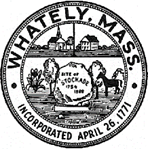 Town Office, 4 Sandy Lane
7p.m.Meeting Notice and AgendaCall to OrderApproval of the Past Meeting MinutesPublic Hearing Urban Grown/HutkoskiOtherPlanning Board MailNext meeting Date: October 30, 2018Adjournment